Para qualquer informação por favor contacte o escritório da nossa paróquia: 732- 254-1800 linha 15 em Português.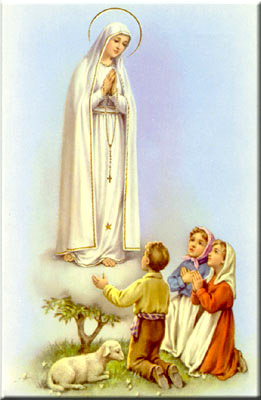 A secretaria Humbelina estará no escritório da paróquia para atender em Português, nas segundas-feiras, quartas-feiras, das 9:00 AM-3:00 PM e sextas-feiras das 9:00AM-2:00PM.ANGARIAÇÃO DE FUNDOS PARA A PARÓQUIA Já devem ter recebido pelo correio as rifas (calendário de sortes). Este ano tem promoção; quem comprar 2 livros por $50.00 recebera’ mais um livro grátis. Cada livro tem rifas para cada mês do ano inteiro. Isto e’ um modo simples e prático de ajudar nas despesas da paróquia. Se todos paroquianos participassem, poderíamos pagar todas as despesas. Por favor entreguem no escritório o talão das rifas preenchidas com o seu nome juntamente com o dinheiro. Também teremos rifas a mais na sacristia. Esperamos a vossa participação! ------------------------------------------------------------------------------REGRAS PARA MARCAR BAPTIZADOSO Pe. Damião pede que ao marcarem Baptizados, por favor faze-lo com pelo menos 3 meses de antecedência (pelo menos 1 ano de antecedência para casamentos) para terem tempo de adquirirem toda a documentação necessária. Devem estar registados e assistirem a’ Missa e ajudarem nas despesas da nossa paróquia (usarem o sistema de envelopes de ofertório) por pelo menos 3 meses antes da marcação do Baptismo.Em casos especiais devem falar com ele pessoalmente. Ao escolherem padrinhos ou madrinhas para Baptizados, Matrimónios, ou Confirmação, por favor verifiquem se estes têm os sacramentos necessários (Baptizado, Primeira Comunhão, Confirmação). Os padrinhos se forem casados devem ter sido casados pela Igreja. O Pe. Damian também pede que eles devem comprovar que estão registados e que sejam participantes numa paróquia Católica a’ mais de 3 meses. Padrinhos e Madrinhas devem servir de bons exemplos, serem pessoas de Fé, e participantes na Igreja.MUDANÇAS DE ENDEREÇOS Pedimos aos paroquianos que mudam de endereço e que desejam continuar como paroquianos da Igreja Corpus Christi, que façam o favor de contactar o escritório da paróquia para podermos atualizar os vossos registos. Caso contrario, os envelopes de ofertório e toda a correspondência volta para o escritório e isso resulta em novos gastos para a paróquia. Obrigado!Nossa Despensa de Tempo, Talento, & TesouroFim- de- Semana de 09 e 10 de Janeiro 2016Colecta: $5,963.00 + pelo correio: $938.00Colecta total: $6,901.00Natal: total ate’ agora $18, 775.00Segunda Colecta: $1,437.50Muito obrigado a todos pela vossa generosidade e sacrifício! O escritório estará fechado no dia 18 de Janeiro 2016.INTENÇÕES DAS MISSAS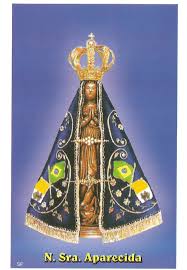 Sábado 16 de Janeiro- João GregoDomingo 17 de Janeiro- Paulo Martins e AvoQuarta-feira 20 de Janeiro- Sandra FellenSábado 23 de Janeiro- -------------Domingo 24 de Janeiro- Juliana Neto SilvaINTENÇÕES DE MISSASO livro das intenções de Missas em Português já esta’ aberto e ainda temos vagas. Por favor ligue para o escritório para marcar intenções. Só podemos colocar uma intenção por Missa. Somente Missas de 7º dia podem ser rezadas juntamente a outra intenção. Intenções a mais podem ser recomendadas as nossas orações durante a Missa, e serem celebradas noutros dias havendo vaga ou outros lugares.   O SACRAMENTO DA PENITENCIA - RECONCILIAÇÃO – (CONFISSÃO- CONVERSÃO)  Cristo instituiu o sacramento da Penitência para todos os membros pecadores da sua Igreja, antes de mais para aqueles que, depois do Baptismo, caíram em pecado grave e assim perderam a graça baptismal e feriram a comunhão eclesial. É a eles que o sacramento da Penitência oferece uma nova possibilidade de se converterem e de reencontrarem a graça da justificação. «Vós fostes lavados, fostes santificados, fostes justificados pelo nome do Senhor Jesus Cristo e pelo Espírito do nosso Deus» (1 Cor 6, 11). Precisamos de tomar consciência da grandeza do dom de Deus que nos foi concedido nos sacramentos da iniciação cristã, para nos apercebermos de até que ponto o pecado é algo de inadmissível para aquele que foi revestido de Cristo (7). Mas o apóstolo São João diz também: «Se dissermos que não temos pecado, enganamo-nos a nós mesmos, e a verdade não está em nós» (1 Jo 1, 8). E o próprio Senhor nos ensinou a rezar: «Perdoai-nos as nossas ofensas» (Lc 11, 4 ), relacionando o perdão mútuo das nossas ofensas com o perdão que Deus concederá aos nossos pecados.«Na tarde da Páscoa, o Senhor Jesus apareceu aos seus Apóstolos e disse-lhes: "Recebei o Espírito Santo: àqueles a quem perdoardes os pecados ser-lhes-ão perdoados; e àqueles a quem os retiverdes ser-lhes-ão retidos"» (Jo 20, 22-23). 0 perdão dos pecados cometidos depois do Baptismo é concedido por meio dum sacramento próprio, chamado sacramento da Conversão, da Confissão, da Penitência ou da Reconciliação.O sacramento da Penitência é constituído pelo conjunto de três actos realizados pelo penitente e pela absolvição do sacerdote. Os actos do penitente são: o arrependimento, a confissão ou manifestação dos pecados ao sacerdote e o propósito de cumprir a reparação e as obras de reparação. O arrependimento (também chamado contrição) deve inspirar-se em motivações que brotam da fé. Se for motivado pelo amor de caridade para com Deus, diz-se «perfeito»; se fundado em outros motivos, diz-se «imperfeito».A confissão individual e integral dos pecados graves, seguida da absolvição, continua a ser o único meio ordinário para a reconciliação com Deus e com a Igreja.Só os sacerdotes que receberam da autoridade da Igreja a faculdade de absolver; podem perdoar os pecados em nome de Cristo.Aquele que tem consciência de haver cometido um pecado mortal, não deve receber a sagrada Comunhão, mesmo que tenha uma grande contrição, sem ter previamente recebido a absolvição sacramental na Confissão. 